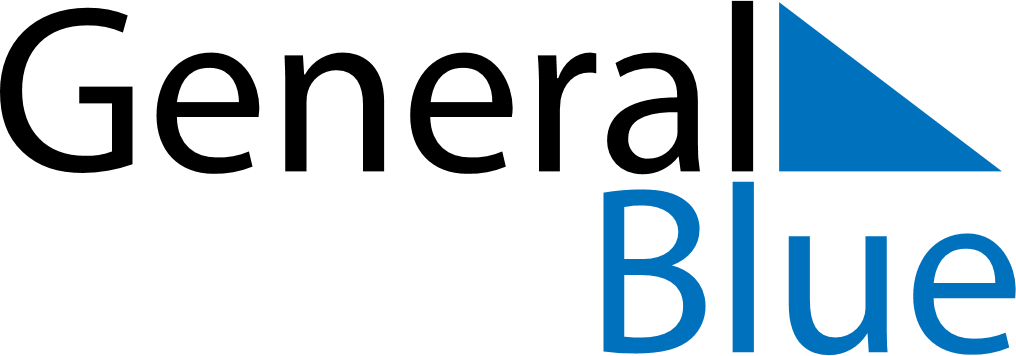 June 2019June 2019June 2019June 2019June 2019June 2019Equatorial GuineaEquatorial GuineaEquatorial GuineaEquatorial GuineaEquatorial GuineaEquatorial GuineaSundayMondayTuesdayWednesdayThursdayFridaySaturday12345678President’s Day910111213141516171819202122Corpus Christi2324252627282930NOTES